NEIL EVANS  	Bechino  							$580
varnished acrylic on paper flyer 10 x 10cmFRED FOWLER  	Native and invasive species of Australia  			$11,750
mixed media and oil on canvas   213 x 178cmJULIE HARRIS 	Jenolan  							$9,500
ink on paper  155 x112cmCRAIG HANDLEY	Luna #2 St. Kilda (self from another time) 			$17,000
oil on canvas  183 x 153cm
ROSS LAURIE   	Trees and light – Hurricane Gully  				$18,000
oil on canvas  137 x 182cmNOEL McKENNA    	Sydney, my home 1979 – 2015  					NFS
acrylic on canvas     BEN MILNE   	The Hill, Sofala 							$4,750
acrylic, dirt, and ash  122 x 116cmJOHN MORRIS   	The heavens touch 						$12,000
oil on canvas  167 x 155cmEVAN SALMON  	Steelworks (overcast)  						$3,500
oil on linen on board  36 x 86.5cmPETER SHARP  	Rustle  								$12,000
oil and acrylic on linen  152 x 130cmSHANNON SMILEY   	Backway, Heidelberg  						$16,800
oil on canvas  	 148 x 196cmPETER STEVENS         	South Coast  							$10,500oil on board  120 x 160cmSTEPHEN TREBILCOCK   	Red Kangaroo Paw  						$10,000
  				oil on canvas  120 x 150cmPAUL TREFRY   	Homeless still human   						$33,000
silicone, fiberglass, horse hair, and polyester resin		EMMA WALKER           	Estuary  							$11,000oil and mixed media on board 150 x 180cm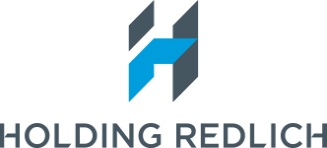 The Holding Redlich People’s Choice Award of $2,000 is presented to the artist who attracts the most votes from viewers of the exhibition. Announced 11 SeptemberTHANK YOUThe 2015 Salon des Refusés exhibition is held with the generous assistance of the Art Gallery of New South Wales. Special thanks to Charlotte Cox & Steve Peters & the hard-working crew from the packing room. Thank you to all the artists & their representative galleries participating in exhibition.SALON DES REFUSÉS 2015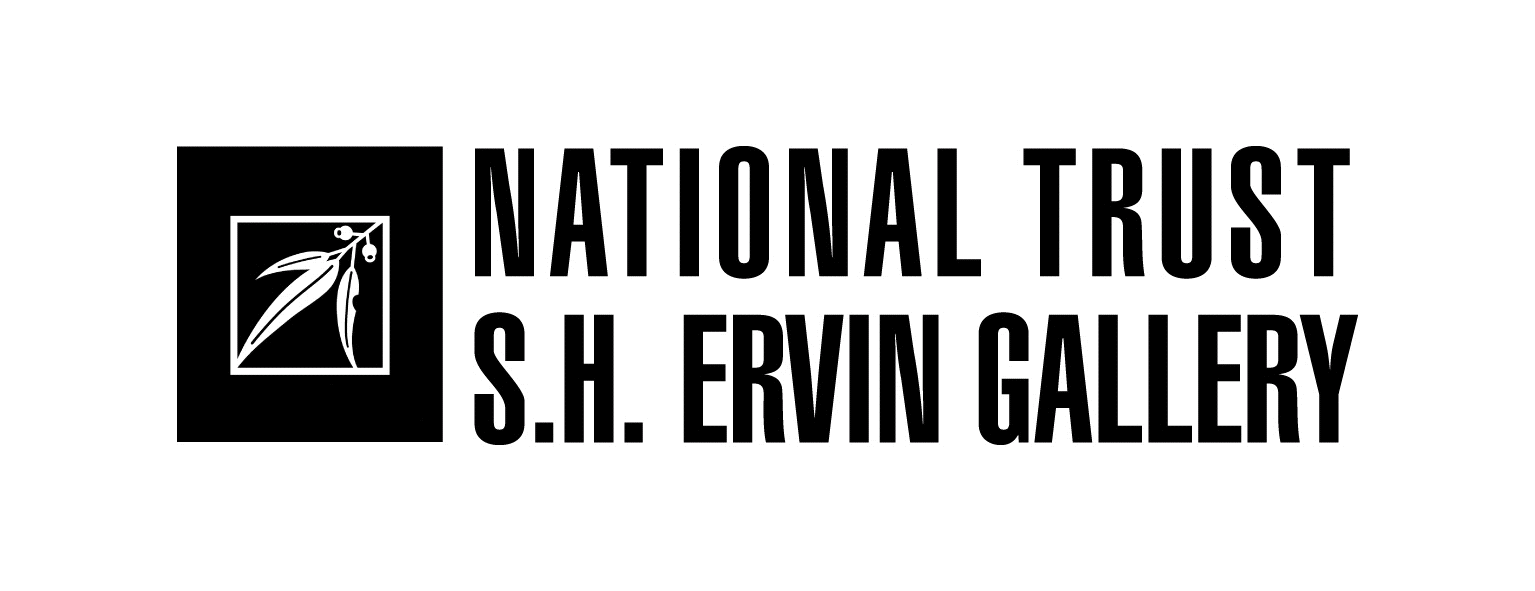 The alternative Archibald and Wynne Prize Selection18 July – 13 SeptemberThe Salon des Refusés was initiated by the S.H. Ervin Gallery in 1992 in response to the large number of works entered into the Archibald Prize which were not selected for display in the official exhibition. The Archibald Prize is one of Australia’s most high profile and respected awards which attracts hundreds of entries each year and the S.H. Ervin Gallery’s ‘alternative’ selection has become a much anticipated feature of the Sydney art scene.Each year our panel is invited to go behind the scenes of the judging process for the annual Archibald Prize for portraiture and Wynne Prize for landscape painting and figure sculpture at the Art Gallery of New South Wales, to select an exhibition from the many hundreds of works entered in both prizes but not chosen for the official award exhibition. The criteria for works selected in the Salon are quality, diversity, humour and innovation. Our panel viewed 832 Archibald Prize and 653 Wynne Prize entries at the Art Gallery of New South Wales to select the 53 works for this alternative exhibition.  The 2015 selection panel:Damien Minton 	gallery manager, Watters Gallery
Jane Watters		director, S.H. Ervin GalleryThe Salon des Refusés exhibition at the S.H. Ervin Gallery has established an excellent reputation that rivals the selections of the ‘official’ exhibition with works selected for quality, diversity, humour and experimentation  which examine contemporary art practices, different approaches to portraiture and responses to the landscape.HISTORYThe term Salon des Refusés comes from a group of French artists of the 1860s who held several breakaway exhibitions from the traditional Salon overseen by the Academy. In 1863, the French Academy rejected a staggering 2800 canvases submitted for the annual Salon exhibition. Among those refused were Paul Cézanne, Camille Pissarro, Henri Fantin-Latour, James Whistler and Édouard Manet, who entered his now legendary painting, Le déjeuner sur l'Herbe. This particular work was regarded as a scandalous affront to taste. The jury also argued these artists were “a clear danger to society and that the slightest encouragement would be risky.”Since there were very few independent art exhibitions in imperial France, the taste of the buying public was dictated almost entirely by the Academy. Most members of the public invested only in artists sanctioned by the Salon. Rejection by the Academy therefore threatened many artists with professional extinction. The protests that followed the Academy's 1863 decision were so public and so pointed that eventually Napoleon III himself appeared at the Palais de l'Industrie and demanded to see the rejected works.  He then instructed the Academy to reconsider its selection and when it refused, the Emperor decreed that the rejected paintings go on display in a separate exhibition. And so the phrase Salon des Refusés entered into the world's artistic lexicon. 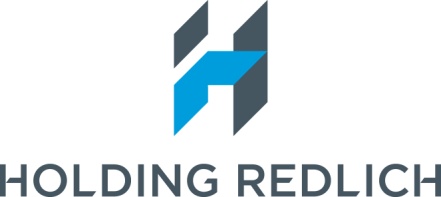                                                    Principal SponsorWatson Road, Observatory Hill, The Rocks, SydneyTuesday - Sunday 11am – 5pm (Closed Mondays, Good Friday, Easter Monday & Anzac Day)Admission: $7 Full, $4 National Trust members $5 Concessions children under 12 free	Tel: (02) 9258 0173Public Program of artist talks Sunday afternoons @ 3pm  Visit us for updates  at   www.shervingallery.com.auGallery floor talks every Tuesday @ 12noonGroup Bookings : 9258 0140ARCHIBALD PRIZE SELECTIONSROGER BERRY   	Head. Cold. Portrait. (Roger Berry, artist)  				$200
oil on cough lozenge wrapper  5.5 x 4cmPAUL BORG  	Gordon Morrison and the Dusty Miller (Gordon Morrison, director,	$15,000 Art Gallery of Ballarat)  oil and calcite on linen  152 x 71cmSADIE CHANDLER 	Countess Elvis Richardson (Elvis Richardson, artist)			$6,000
 oil on canvas 150 x 100cmJUN CHEN 			Armando Percuoco (Armando Percuoco, chef) 				NFS
 				oil on canvas  185.5 x 135cmMARTIN EDGE  	Martin (Martin Edge, artist)  						$500
acrylic on canvas  40.3 x 40.3cmJOHN EDWARDS   	Self portrait with Elsie (Jon Edwards, artist)  				SOLD 
oil on canvas  223 x 167cmMELISSA EGAN  	Self portrait, artist and muse 						$26,000
(Melissa Egan and Edmund Theermine, artist)  oil on linen  160 x 140cmNICOLETTE EISDELL  	Judy Cassab (Judy Cassab, artist)  					$3,000
oil on board  17.7 x 24cmNEIL EVANS   	Anxiety blues (Neil Evans, artist)  					NFS
varnished acrylic on balsa wood  20 x 10cmHÉLÈNE GROVE   	Headpiece self portrait (Self portrait, artist)  				$1, 000
acrylic on linen  77 x 102cmMAUREEN HANSEN   	Robert writes memoirs: Portrait of Robert Forster                   		$16,000                                      (Robert Forster, musician and writer) oil on linen   180 x 120cmBENJAMIN JOHANSEN  	Monday morning (Jackie French, author) 				$9,900
acrylic on canvas  230 x 146cmDAPENG LIU	Carlotta – the Queen of the Cross (Carol Spencer, entertainer)                 $9,800                                       oil on linen  120 x 220cmALASDAIR MACINTYRE  	Self portrait in the studio (Alasdair Macintyre, artist) 			$3,300
 acrylic on canvas  21.5 x 21.5cmROBERT MALHERBE  	Head of Zok (Zok Nystse, writer) 					NFS
oil on linen  24 x 18cmPAUL MALLAM 	  	Ivana (Ivana Jirasek, curator) 						$7,500					oil on canvas 150 x 115cmDEAN MANNING   	Dr. Kyrimis (Dr. Stavros Kyrimis, Consulate-General of Greece)  		$1,500
oil on wood   80 x 60cmRACHEL MILNE   	Joe   (Joe Eisenberg, retiring Director of Maitland Regional Art Gallery) 	NFS
oil on board    150 x 100cmMICHAEL MUCCI  	From little things (Costa Georgiadis, Gardening Australia presenter and  $15,000 environmentalist)  tannin, acrylic, gouache and ink on watercolour paper 122 x 91cm
PAUL PROCEE  	Professor Allan Snyder (Allan Snyder, scientist)  				$7, 500
oil on copper  80 x 90cmCHRISTOPHER PYETT  	Rosie Batty. Australian of the year 2015 					NFS
(Rosie Batty, family violence advocate)  watercolour  108.5 x 135cm EVAN SALMON		Self portrait (Evan Salmon, artist) 					$1,500	
 	oil on marine ply  26.5 x 20cm
NIGEL SENSE 		Hi, I’m Jeremy Oxley 			$2,800
(Jeremy Oxley, lead singer of The Sunnyboys)  acrylic on canvas 121 x 121cmWENDY SHARPE   		Self portrait with puppet (Wendy Sharpe, artist) 			$24,000
 oil on linen  160 x 163cmIAN SMITH  		Quentin Dempster AM – After ABC (Quentin Dempster, journalist, 		$16,500		author, broadcaster) acrylic on canvas  180 x 120cmTAI SNAITH  		Cup so full, portrait of Minna Gilligan (Minna Gilligan, artist)  			$4,000
mixed medium on canvas  153 x 102.5cmNICK STATHOPOULOS  	Jenny Sages (Jenny Sages, artist)  					$25,000
acrylic and oil on canvas  137 x 137cm
DERRYN TAL  	CM in NY (Catherine Martin, costume, set, production designer                $3,200                  and film producer)  mixed media   20 x 30cmJAMES TINSLEY  	Robert Shenton French AC – Chief Justice of the High Court of 		SOLDAustralia (Robert Shenton French AC, Chief Justice)  
oil and enamel on canvas  30.5 x 25cm
PETER WEGNER 	Andrew Sayers in cold studio (Andrew Sayers, artist, writer 		 $4,000                            and curator)  oil and wax on board   31 x 31cmHADYN WILSON 	Self portrait with scarf (V-2) (Hadyn Wilson, artist)  			NFS
oil on canvas 74 x 64cmGUY JAMES WHITWORTH 	Respect your queer elders (William Yang and Michelle Francis                $1,800                                    Collocott, artists) acrylic on canvas  100 x 80cmJOHN WILLIAMS   	Austin and friend (Austin Cutter, student)  				NFS
oil on canvas  91 x 122cmLEE WISE  	                 Self portrait (light of life) (Lee Wise, artist)		$10,000	                 oil on canvas  170 x 120cm WYNNE PRIZE SELECTIONSDAVID ASHER BROOK   	Topography (V)  							$9,000
acrylic and enamel on linen  155 x 140cm
TIM BURNS   			Written on the water  							SOLDoil on linen  183 x 168cmTOM CARMENT	Redleaf pool								$5,000watercolour and pigment ink on paper (9 sheets) 65 x 86cm overall
DAVID COLLINS   	Wedderburn Summer  							SOLD
acrylic, gouache, watercolour and charcoal on paper  77 x 168cm